To,Mr./Mrs./Ms. (full name of landlord)(Landlord’s address)Date: dd/mm/yyDear Sir / Madam,It gives me immense pleasure to be associated with a genuine and supportive landlord as yourself. In this pandemic, where the world is witnessing the worst of times, we still have a few genuine people who genuinely care to make a difference.Your decision to waive off the rent for the coming three months has been appreciated by the whole building. We feel lucky enough to have rented the apartments in your precinct and nowhere else. There are some tough times ahead, and we understand everyone may have financial concerns considering we all are stuck at home and maybe even a few have lost their means of earnings. Having said so, we do understand that even you have a family to take care of and you may need your finances to keep the ball rolling. So we all have decided to pay half of each months rent for the coming three months to you to ensure even you face no hardship.Thank you once again for being the best landlord.Yours sincerely,Your nameYour flat no.Your contact numberYour email id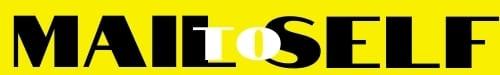 